MOVIMENTO DEMOCRÁTICO BRASILEIRO – MDB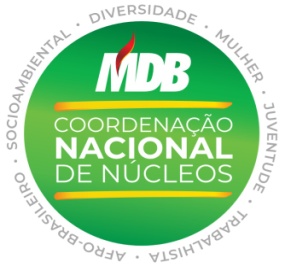 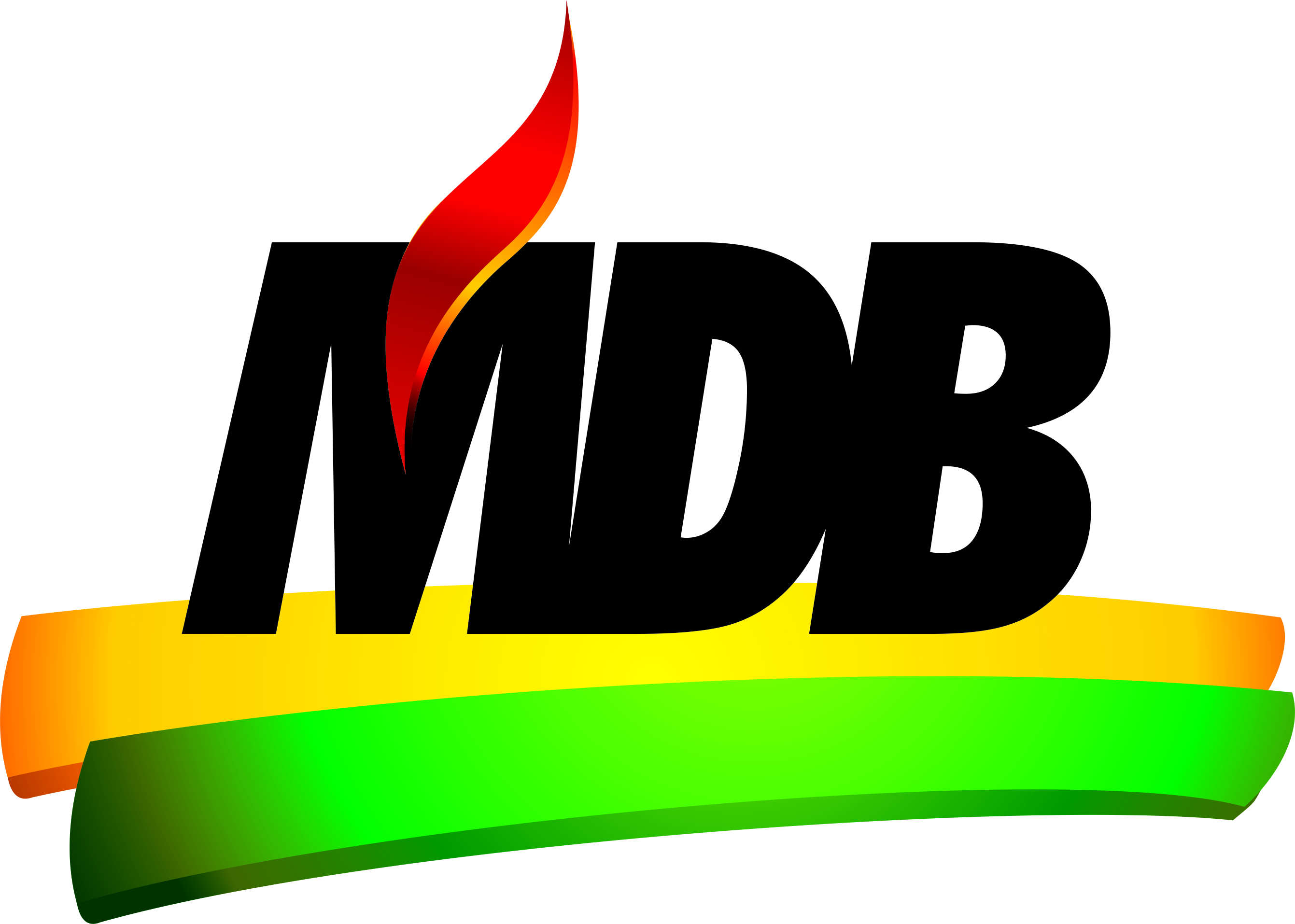 COORDENAÇÃO NACIONAL DE NÚCLEOS – CNNCOMISSÃO PROVISÓRIA MUNICIPAL DO MDB DIVERSIDADE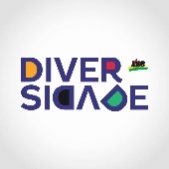 Ao Ilustríssimo  ALCEU MOREIRA DA SILVAPresidente Estadual do MDBRio Grande do Sul, Dia XX de XXXXXX de 2020.O Diretório MUNICIPAL do MDB de ________________________________________________ vem por meio desta, apresentar a composição da Comissão Provisória MUNICIPAL do MDB DIVERSIDADE – do Movimento Democrático Brasileiro (MDB), devidamente assinada e autorizada pelos membros e suas respectivas filiações no MDB, que deverá ser encaminhada para a Presidência Estadual e Nacional do núcleo MDB Diversidade.PRESIDENTE1. NOME: __________________________________________	Assinatura ________________________Zona Eleitoral nº _______ Tít. Eleitoral nº _________________	CPF nº ___________________________Endereço:___________________________________________	CEP: _____________________________Bairro:_____________________________________________	Comple.:__________________________Celular: (    ) _____________ Residencial: (     ) _____________	Comercial: (     ) ____________________ E-mail: _____________________________________________	Redes Sociais: @____________________Profissão______________________________ 			Data de Nascimento: ___/ ____/_______MEMBROS2. NOME: __________________________________________	Assinatura ________________________Zona Eleitoral nº _______ Tít. Eleitoral nº _________________	CPF nº ___________________________Endereço:___________________________________________	CEP: _____________________________Bairro:_____________________________________________	Comple.:__________________________Celular: (    ) _____________ Residencial: (     ) _____________	Comercial: (     ) ____________________ E-mail: _____________________________________________	Redes Sociais: @____________________Profissão______________________________ 			Data de Nascimento: ___/ ____/_______3. NOME: __________________________________________	Assinatura ________________________Zona Eleitoral nº _______ Tít. Eleitoral nº _________________	CPF nº ___________________________Endereço:___________________________________________	CEP: _____________________________Bairro:_____________________________________________	Comple.:__________________________Celular: (    ) _____________ Residencial: (     ) _____________	Comercial: (     ) ____________________ E-mail: _____________________________________________	Redes Sociais: @____________________Profissão______________________________ 			Data de Nascimento: ___/ ____/_______4. NOME: __________________________________________	Assinatura ________________________Zona Eleitoral nº _______ Tít. Eleitoral nº _________________	CPF nº ___________________________Endereço:___________________________________________	CEP: _____________________________Bairro:_____________________________________________	Comple.:__________________________Celular: (    ) _____________ Residencial: (     ) _____________	Comercial: (     ) ____________________ E-mail: _____________________________________________	Redes Sociais: @____________________Profissão______________________________ 			Data de Nascimento: ___/ ____/_______5. NOME: __________________________________________	Assinatura ________________________Zona Eleitoral nº _______ Tít. Eleitoral nº _________________	CPF nº ___________________________Endereço:___________________________________________	CEP: _____________________________Bairro:_____________________________________________	Comple.:__________________________Celular: (    ) _____________ Residencial: (     ) _____________	Comercial: (     ) ____________________ E-mail: _____________________________________________	Redes Sociais: @____________________Profissão______________________________ 			Data de Nascimento: ___/ ____/_______6. NOME: __________________________________________	Assinatura ________________________Zona Eleitoral nº _______ Tít. Eleitoral nº _________________	CPF nº ___________________________Endereço:___________________________________________	CEP: _____________________________Bairro:_____________________________________________	Comple.:__________________________Celular: (    ) _____________ Residencial: (     ) _____________	Comercial: (     ) ____________________ E-mail: _____________________________________________	Redes Sociais: @____________________Profissão______________________________ 			Data de Nascimento: ___/ ____/_______7. NOME: __________________________________________	Assinatura ________________________Zona Eleitoral nº _______ Tít. Eleitoral nº _________________	CPF nº ___________________________Endereço:___________________________________________	CEP: _____________________________Bairro:_____________________________________________	Comple.:__________________________Celular: (    ) _____________ Residencial: (     ) _____________	Comercial: (     ) ____________________ E-mail: _____________________________________________	Redes Sociais: @____________________Profissão______________________________ 			Data de Nascimento: ___/ ____/_______ANEXAR CÓPIAS: COMPROVANTE DE RESIDÊNCIA, CPF E TÍTULO DE ELEITORAtenciosamente,______________________________________(NOME DO PRESIDENTE DO MDB MUNICIPAL)Presidente MUNICIPAL do MDB de ____________________